Ce prix comprend l’hébergement des 2 nuits en mobil-home, les petits déjeuners, les 2 repas du soir.Le pique-nique du samedi et dimanche est à la charge de chaque participant.	Les draps sont fournis.		Prévoir les serviettes de toilettes.	Vous bénéficierez d’un tarif préférentiel pour l’accès aux Thermes, de 15 à 16 €.Pour les forfaits skis, nous verrons à votre arrivée.N’oubliez pas les chaussures, bâtons, raquettes, gants, bonnets, crème solaire, lunettes de soleil, etc…. Les véhicules seront équipés de pneus neige ou d’un jeu de chaines dans le coffre.La date limite des inscriptions est fixée au 7 janvier 2022.L’inscription se fait auprès de votre ASCE qui envoie l’inscription récapitulative.Comme d’habitude les spécialités régionales « maison » seront les bienvenues pour les apéritifs et goûters.	Le camping vous transmettra par messagerie votre code d’accès pour l’ouverture de la barrière du camping.Merci de compléter votre adresse de messagerie dans la fiche d’inscription.Pour l’organisation, pensez à compléter, aussi l’activité choisie : SKI/RAQUETTES/OU PROMENADE.Si besoins de raquettes, précisez-le à l’inscription.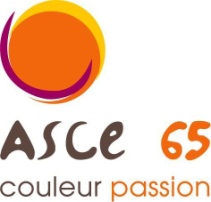 Week-end Randonnée Hautes-PyrénéesDu 28 au 30 janvier 2022LOUDENVIELLE 65510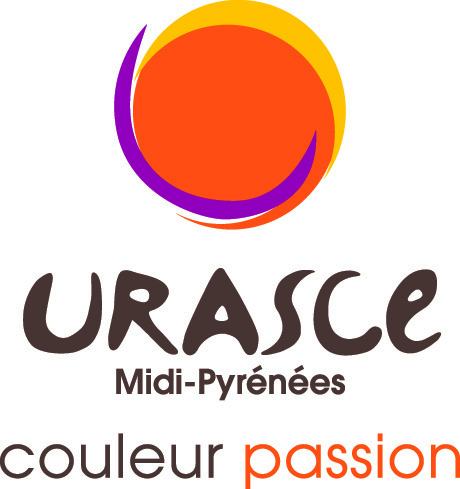 Pour la randonnée d’hiver, l’ASCE 65 aura le plaisir de vous accueillir à Loudenvielle. L’hébergement en mobil-homes sera assuré au camping Pène Blanche Wellness.Les petits déjeuners et repas seront servis au restaurant du complexe BALNEA.Les skieurs pourront rejoindre la station de Peyragudes au moyen des télécabines, accessibles à pied depuis le camping.  https://loudenvielle.wellness-sport-camping.com/Vendredi 28 janvier 2022Arrivée à partir de 18 heures au CampingInstallation dans les mobil-homes de 4 personnesApéritif suivi du repas au restaurant BALNEAPrésentation du week-endSamedi 29 janvier 2022Petit déjeuner au restaurant BALNEAAu choix randonnée raquettes en 2 groupes ou ski.Pique-nique à la charge des participantsApéritif et repasDimanche 30 janvier 2022Petit déjeuner au restaurant BALNEAAu choix randonnée de décrassage ou ski.Pique-nique à la charge des participantsTARIF : 98 €Pour tout renseignement concernant ce séjour vous pouvez contacter :Claude MATHEBAT au 06 83 72 39 94Ou claudemathebat@orange.frPour la randonnée d’hiver, l’ASCE 65 aura le plaisir de vous accueillir à Loudenvielle. L’hébergement en mobil-homes sera assuré au camping Pène Blanche Wellness.Les petits déjeuners et repas seront servis au restaurant du complexe BALNEA.Les skieurs pourront rejoindre la station de Peyragudes au moyen des télécabines, accessibles à pied depuis le camping.  https://loudenvielle.wellness-sport-camping.com/Vendredi 28 janvier 2022Arrivée à partir de 18 heures au CampingInstallation dans les mobil-homes de 4 personnesApéritif suivi du repas au restaurant BALNEAPrésentation du week-endSamedi 29 janvier 2022Petit déjeuner au restaurant BALNEAAu choix randonnée raquettes en 2 groupes ou ski.Pique-nique à la charge des participantsApéritif et repasDimanche 30 janvier 2022Petit déjeuner au restaurant BALNEAAu choix randonnée de décrassage ou ski.Pique-nique à la charge des participantsTARIF : 98 €Pour tout renseignement concernant ce séjour vous pouvez contacter :Claude MATHEBAT au 06 83 72 39 94Ou claudemathebat@orange.frPour la randonnée d’hiver, l’ASCE 65 aura le plaisir de vous accueillir à Loudenvielle. L’hébergement en mobil-homes sera assuré au camping Pène Blanche Wellness.Les petits déjeuners et repas seront servis au restaurant du complexe BALNEA.Les skieurs pourront rejoindre la station de Peyragudes au moyen des télécabines, accessibles à pied depuis le camping.  https://loudenvielle.wellness-sport-camping.com/Vendredi 28 janvier 2022Arrivée à partir de 18 heures au CampingInstallation dans les mobil-homes de 4 personnesApéritif suivi du repas au restaurant BALNEAPrésentation du week-endSamedi 29 janvier 2022Petit déjeuner au restaurant BALNEAAu choix randonnée raquettes en 2 groupes ou ski.Pique-nique à la charge des participantsApéritif et repasDimanche 30 janvier 2022Petit déjeuner au restaurant BALNEAAu choix randonnée de décrassage ou ski.Pique-nique à la charge des participantsTARIF : 98 €Pour tout renseignement concernant ce séjour vous pouvez contacter :Claude MATHEBAT au 06 83 72 39 94Ou claudemathebat@orange.fr